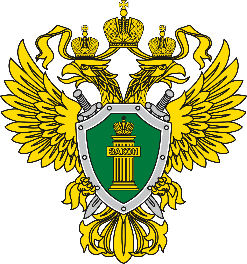 ПРОКУРАТУРААЛАРСКОГО РАЙОНАИ Н Ф О Р М И Р У Е Т:Уважаемые жители Аларского района!Прокуратураой Аларского района информирует как защитить себя от мошенников с помощью создания надежного пароля. Пароль должен быть:Длинным Надёжный пароль содержит 12 символов, включает буквы в разном регистре, цифры и специальные символы (~!@#$%DmW\{}[]();:|?<>=).Без использования последовательных комбинаций клавишНе используйте последовательный набор клавиш, например «qwerty», — его легко взломать. Для надёжного пароля применяйте случайную комбинацию букв, цифр и других символов.Без личных данныхНе используйте для паролей личные данные, например фамилию, дату рождения или кличку питомца. Такую информацию легко узнать, просмотрев ваши социальные сети.УникальнымПридумайте пароль для каждого аккаунта — интернет-банка, соцсетей и Госуслуг. Если один и тот же пароль используется в разных сервисах, взломав один, злоумышленники получат доступ ко всем вашим аккаунтам.Чтобы сохранить пароль в безопасности:Не сохраняйте пароли на смартфоне, планшете или компьютереЕсли злоумышленники получат доступ к вашему устройству, они легко доберутся до паролей. Также небезопасно хранить пароли в браузерах — в них периодически находят уязвимости, которыми могут воспользоваться хакеры, чтобы добраться до ваших паролей.Используйте двухфакторную аутентификацию Это метод защиты аккаунта не только посредством ввода логина и пароля, но и при помощи кода, известного только вам как владельцу аккаунта. Код может быть отправлен по смс или на электронную почту, а также создан специальным приложением-генератором одноразового кодаВ Госуслугах пользователи также могут настроить двухфакторную аутентификацию. Вход с подтверждением по смс нужен для безопасного доступа к личному кабинету и данным на портале. При каждом входе на Госуслуги будет приходить смс с одноразовым кодом подтверждения. Этот код нужно указывать после ввода пароля. Помните, что его никому нельзя сообщать.Храните пароли в тайнеНе сохраняйте их «на листочке» на видном месте, не отправляйте через текстовое сообщение или электронную почту. Даже если вы доверяете человеку, кто-то другой может завладеть и воспользоваться паролем в корыстных целях.13.11.2023